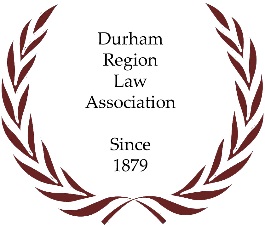 LAW SCHOLARSHIP

THE DURHAM REGION LAW ASSOCIATION SCHOLARSHIPThe Durham Region Law Association Entrance Scholarship was established in 2016 to support deserving students whose education would otherwise be compromised.


Eligibility Criteria includes the following:Admitted and enrolled full time or part-time in an accredited law schoolDemonstrates academic excellenceDemonstrates past and present acts of volunteerism and community involvementA connection to Durham Region Financial NeedApplication form and a cover letter must be received by June 1st, 2018. A decision will be made in September of each year. Durham Region Law AssociationLaw Scholarship ApplicationYou must submit your application and cover letter via email to:Attention Scholarship Committee – Email: drlalaw@bellnet.caDeadline: June 1st, 2018I, ___________________________________ have read and understand the conditions of the DRLA Scholarship as explained in the current Scholarship Form. I affirm that I plan to pursue a career as a lawyer. I give permission to officials of my institution to release transcripts of my academic record and other information requested for consideration of this application.  I understand that this application will be available only to qualified people who need to see it in the course of their duties. I affirm that all of this application is my own work. I affirm the information contained herein is true and accurate to the best of my knowledge and belief.Date: ___________________________	Signature: ________________________________Legal name in full _____________________________________________________________(Print/Type):	            Last Name                              First Name			M.IPermanent residence: ___________________________________________________________
				Number, Street, and Apartment Number 			    _________________________________________________________________
				City					Province		Post CodeList the secondary school from which you graduated, and all higher education institutions. Include summer, study-abroad, exchange programs.  List public service and community activities (homeless services, environmental protection/conservation, advocacy activities.)List part-time and full-time jobs and nongovernment internships since high school graduation.List awards, scholarships, publications or special recognitions you have received.Provide any additional information you wish to share with the DRLA in support of this application. School	LocationDates AttendedPublic ServiceCommunity Activities Type of WorkEmployerDatesAverage hrs per wk